2018桃園夏日親子藝術節7/14開跑囉!歡迎南、北桃園大小朋友一起來看表演、玩藝術活動邁入第8年的桃園夏日親子藝術節，今年將有南、北桃園兩主場，分別從7/14日至7/15日在桃園藝文廣場、7/21日至7/22日在平鎮新勢公園登場，此次將分別推出3大系列活動，讓大小朋友們共同度過一個歡樂又有意義的暑假，所有活動皆免費參與，歡迎桃園市民大小朋友一起來共襄盛舉。「2018桃園夏日親子藝術節」規劃3大系列活動:「親子劇場表演」、「親子藝術工作坊」及「親子藝術裝置」。「親子劇場表演」邀請國內外知名表演團隊進行戶外匯演，國外表演團隊包含韓國四大秀之一《韓國CHEF 廚師秀》、英國SPARK打擊樂團；國內表演團隊紙風車劇團《雞城故事》、台北愛樂劇工廠《小羊晚點名》、身聲劇場《摘星星的人》、奇巧劇團《空空戒戒木偶奇遇記》、臺北木偶劇團《真假孫悟空》、小青蛙劇團《熊的傳說》、台北愛樂室內及管弦樂團《遊唱寶貝》、恬恬卡通人偶劇團《新白雪公主》，共10組優質團隊輪番上陣，帶來精彩絕倫的演出。今夏也特別規劃「親子藝術工作坊」，藉由五感體驗的互動式參與，引導親子共同玩樂，啟發孩童創造力及想像力，包括故事「繪本小劇場」、音樂「世界音樂響宴」、舞動「舞動‧身之美」、美學「手作‧生活美學」、木作DIY「手感‧木作美學」等五個主題工作坊，邀請頑書趣工作室、身聲劇場、FOCA福爾摩沙馬戲劇團、好玩的劇團、鶯歌陶趣家馬賽克DIY工坊、小亨利木工坊等優秀師資，為親子間帶來多元的藝術深度體驗，親子藝術工作坊將於4日期間的每日15時、17時舉行，共計40場次，需事前報名參加，相關報名方式請參閱活動官網資訊。另現場也規劃可愛的「親子藝術裝置」，包括《夏日親子打卡標的》、《立體方塊偶》、《夏日親子藝術節熱氣球》、《藍天白雲》、《夏日禮物盒》五大裝置區，讓親子朋友一同拍照留念，還有臉書粉絲團打卡、貼文活動，參加就有機會獲得精美小禮。「2018桃園夏日親子藝術節」歡迎大小朋友們攜手參與，一起到桃園看表演、玩藝術，相關活動訊息請至活動官網http://www.upward-marketing.com/2018tysummerfestival/index.asp /查詢，亦可至臉書「桃園夏日親子藝術節」粉絲專頁分享最新訊息。2018桃園夏日親子藝術節活動節目表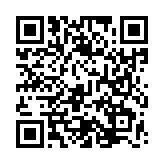 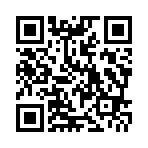 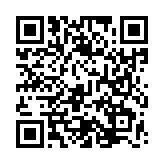 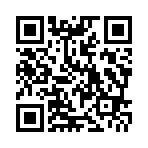 新 聞 稿桃園市政府文化局新 聞 稿桃園市桃園市縣府路21號電話：3322592傳真：3363806中華民國106年7月9日發布，並透過網際網路同步發送網址：http：//www.tyccc.gov.tw本稿連絡人：李家瑩 電話：(03)3322592轉8302本稿連絡人：李家瑩 電話：(03)3322592轉8302日期/時間7/14(六)7/15(日)7/21(六)7/22(日)1500-1600藝術工作坊藝術工作坊藝術工作坊藝術工作坊1600-1700臺北木偶劇團
《真假孫悟空》小青蛙劇團
《熊的傳說》台北愛樂室內及管弦樂團
《遊唱寶貝》恬恬卡通人偶劇團
《新白雪公主》1700-1800藝術工作坊藝術工作坊藝術工作坊藝術工作坊1900-2000紙風車劇團
《雞城故事》韓國四大秀-
韓國CHEF廚師秀英國SPARK打擊樂團英國SPARK打擊樂團2000-2100韓國四大秀-
韓國CHEF廚師秀台北愛樂劇工廠
《小羊晚點名》身聲劇場
《摘星星的人》奇巧劇團
《空空戒戒木偶奇遇記》